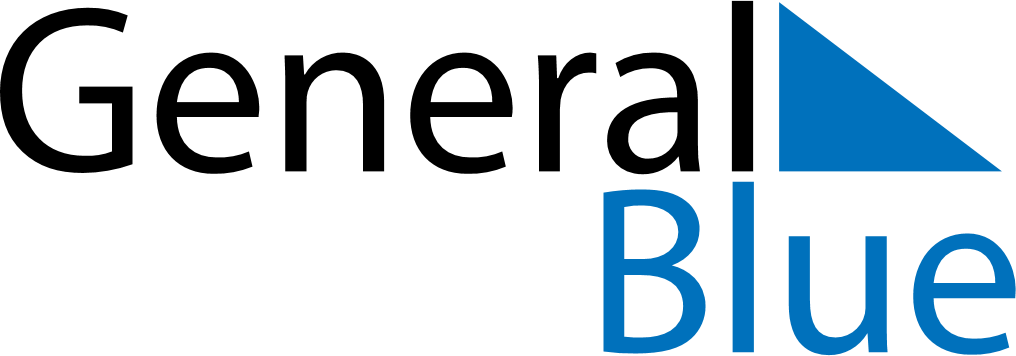 December 2019December 2019December 2019December 2019LatviaLatviaLatviaMondayTuesdayWednesdayThursdayFridaySaturdaySaturdaySunday12345677891011121314141516171819202121222324252627282829Christmas EveChristmas DayBoxing Day3031New Year’s Eve